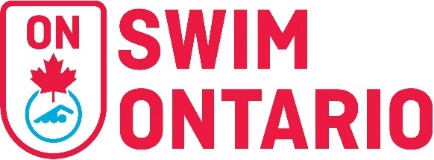 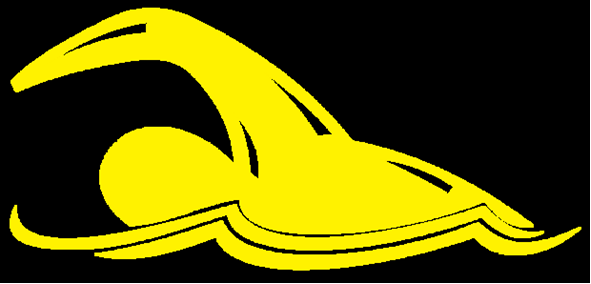 Vaughan Aquatic Club31st Annual Roy Jacobson InvitationalDATE(S):		December 6-8, 2019 	Region: Central	 HOSTED BY:		Vaughan Aquatic ClubLOCATION:	Vellore Village Community Centre, 1 Villa Royale Avenue, Woodbridge, Ontario, L4H 2Z7.FACILITY:	25 Meter, 6-Lanes. 	Daktronics Timing Systems 		Diving end 3.8 meters 	Shallow end 1.3 meters 		Upper level spectator viewing	 PURPOSE:	For the past thirty years we have been hosting a competition that is suitable for entire clubs, from Novice to National level swimmers. MEET PACKAGE:	   SAFETY & LIABILITY:	Swimming Canada and Swim Ontario believes that athletes, coaches, officials, support staff and volunteers have the right to participate in a safe and inclusive sport environment that is free of abuse, harassment and discrimination.  For additional resources click HERE.	Only participating swimmers, officials, certified registered coaches, and authorized people are allowed on deck.Rowan’s Law – Concussion ManagementThe Rowan’s Law requirements came into effect on July 1, 2019.  Swim Ontario takes the health and well-being of all participants in sport and recreation activities very seriously and is committed to helping all in the Swim Ontario family succeed in swimming and other activities.   Parents, coaches, officials, volunteers and swimmers all have a role to play in ensuring the safety of all participants at sanctioned competitions in Ontario.  We must create an environment that encourages and motivates participants to assume responsibility for their own safety and the safety of others.   Until further protocols or procedures are in place, the concussion management protocol will take effect for all participants at a Swim Ontario sanctioned competition that are involved in an incident resulting in a significant impact to the head, face, neck or body.  If symptoms of a possible concussion are present the participant shall be removed from any further Swim Ontario sanctioned activity until they receive Swim Ontario approval upon clearance, in writing, by a medical professional with experience in concussion treatment/protocols.  For full details and resources on Rowan’s Law and Concussion management protocols click HERE.Open and Observable EnvironmentSwimming Canada and Swim Ontario is dedicated to providing a safe and inclusive environment, which involves promoting Open and Observable Environments. This means making meaningful and concerted efforts to avoid situations where a coach/official/staff member, etc. might be alone with an athlete. All interactions between an athlete and an individual who is in a position of trust should normally, and wherever possible, be in an environment or space that is both ‘open’ and ‘observable’ to others. Event Photography/VideographyIn order to minimize risk, all photographs and video taken at Swimming Canada/Swim Ontario sanctioned competitions, whether taken by a professional photographer or videographer, spectator, team support staff or any other participant, must observe generally accepted standards of decency. Under no circumstances are cameras or other recording devices allowed in the area immediately behind the starting blocks during practice or competition starts, or in locker rooms, bathrooms, or any other dressing area.  For full details click HERE Only individuals that have made application and received authorization to record the event, in any manner, in any medium or context now known or hereafter developed, shall be granted access to the designated deck area and permission to do so.  Please contact Meet Management for application and authorization.COMPETITIONCOORDINATOR:	Lynn Lubrick,  Level V  , Email: lubeymom@gmail.comMEET MANAGER:	Karen Besser, Email: benbesser343@rogers.com	Steven Schaerer, Email: stevenandha@hotmail.comDESCRIPTION:	All events are timed finals - Meet will have a variety of events both short and long distance.COMPETITION RULES:	Sanctioned by Swim Ontario.
All current Swimming Canada (SC) rules will be followed.All swimmers participating in a provincially sanctioned meets shall be required to comply with swimwear rule GR 5.  Click HERE to view full details.  Advanced notification for exemption or for clarification of the rule please see the Competition Coordinator.Swimming Canada Competition Warm-Up Safety Procedures will be in effect.  The full document can be viewed HERE.DIVE STARTS:		As per the Facility Rules for Dive Starts, this competition will be conducted as follows                               Starts will be conducted from Starting Platforms (blocks) as per FINA FR 2.3 and SW 4.1 - from deep end onlyand/orStarts will be conducted from the Deck or Bulkhead as per Canadian Facility Rule CFR 2.3.1 and CSW 4.1.1  -  from deep end onlyand/orIn-water starts will be conducted as per Canadian Facility Rule CFR 2.3.1 and CSW 4.1.2 - from deep end onlyRECORDS:	Swim times achieved at this competition will NOT be used for applications of provincial and national records.AGE UP DATE:	Ages submitted are to be as: December 6, 2019MIXED-GENDER:	An exemption from the requirement to swim events in gender separated events due to limited time, developmental opportunities or facility requirements and/or due to a missed swim, where on an exception basis, a referee agrees to have the swimmer swim with a heat of an opposite gender event.In spite of these exemptions, any swimmer who achieves a record time at a competition that recognizes records at any level (regional, provincial, national etc, whether age group or open) will not be recognized for that record unless the coach has advised the referee prior to the start of the session that there is a possibility of the record being broken, and the referee insures that the swimmer competes with competitors of the same gender for his/her heat.In the event that mixed gender swims are permitted, the results must still be posted separately by gender of swimmers.ELIGIBILITY:		- This is an invitational meet. Participation of this meet is at the full discretion of the host club.	- Meet Management reserves the right to further limit individual swims to 3 per session and to limit heats if necessary to keep session times to within 4.5 hours.	- Foreign competitors are welcome, subject to the following provisions. All foreign competitors must be registered with an amateur swimming organization recognized by FINA.  All foreign swimmers and coaches must be duly registered and residents of the governing body for which they are competing. All swimmers and coaches must be in good standing with their respective governing swim body.  All foreign swimmers and coaches must have primary residence within the province /state or country for which they claim registration. Proof of residency may be green card, student ID, driver’s license, college residence or other document as deemed acceptable by Swim Ontario and shall be submitted with the Proof of Residence and Registration Status form to Swim Ontario no later than 7 days prior to start of competition.ENTRY FEE:	$12.00 for individual eventsPlease make Cheques payable to: Vaughan Aquatic ClubENTRIES:		Online Entry Deadline: November 25, 2019- Changes to entries will not be accepted after Date above.  		- Entries must be submitted using provable times. Swimmers with NT are accepted.			- No qualifying standards	- No qualifying period for entry to the meet.CLUBS THAT ATTENDED LAST YEAR, WILL HAVE AN EARLY ENTRY OPPORTUNITY TO SECURE PARTICIPATION. DATE: FRI, NOV 15CONVERSION:		Entry times can be converted. Please submit converted times: Hy-Tek default conversion factor.SEEDING:	Heats will be seeded slowest to fastest except in distance 400m events (will be fastest to slowest).  Seeding will be in the order of times entered, as converted pursuant to the conversion process as per meet package, followed by swimmers entered NT (no times) below, followed by swimmers entered with non-standard times.SCHEDULE OF SESSIONS:Split Warm up: Session 4 & 7 --   1) First Warm up (2:00pm)    2) Second Warm up  (2:30pm) *Clubs to be notified*SCHEDULE OF EVENTS:	See event list - “PROGRAM AND SESSIONS”COACH’SREGISTRATION:	COACH’S MEETING:        An on deck coaches meeting will be held 30 minutes prior to the start of the first session.TIME SPLITS:	 ENTRIES:	Deck Entries are Exhibition Only.  They are not eligible for scoring or awards.Deck entries will be accepted for empty lanes only (no new heats will be created).	Swimmers entered on deck must have valid proof of SC registration (number) as an active, registered, competitive swimmer.$15 per eventCHECK IN                               -  Scratches are to be made at the clerk of course desk 30 minutes prior to the start of each session.- No scratch penalty shall be imposed for late or day of scratches.SCORING:	- No ScoringAWARDS:                           Individual results will be separated for award purposes into the following age groups: 10 & under, 11, 	12, 13, 14 and 15 & over. 1st, 2nd, 3rd place - medals.  4th - 8th place - ribbons. 	Bell prizes will be awarded.MEET RESULTS: 		- The meet program will be run on Hy-Tek Meet Manager.PROGRAM AND SESSIONSSESSION I:	Friday December 06, 2019.    Warm-up 5:00 p.m.   Start 6:00 p.m. If necessary, to accommodate as many swimmers as possible 400 Free will be swum 2 swimmers/lane. For the 400 IM we will accommodate as many heats as possible within the timeline.(NO 10 & UNDERS will be allowed to enter these events).(Session Length 3 hours)Women’s Event No.		 Event     			Men’s Event No.1.		                	11 & Over 400 Free                            2.3.                                     	11 & Over 400 IM                              4.SESSION II:    Saturday December 07, 2019    Warm-up 7:00 a.m.   Start 8:00 a.m.                            15 & over and 13 & 14 (Session Length 2.75 Hours)Women's Event No.		Event				Men's Event No.5.				13 & 14    	 200 I.M.		6.7.				15 & over  	 200 I.M.		8.9.				13 & 14    	 100 Breaststroke	10.11.				15 & over       	 100 Breaststroke	12.13.				13 & 14   	 200 Butterfly		14.15.				15 & over       	 200 Butterfly		16.17.				13 & 14   	 100 Backstroke	18.19.				15 & over       	 100 Backstroke	20.21.				13 & 14    	 100 Freestyle		22.23.				15 & over       	 100 Freestyle		24.SESSION III:	Saturday December 07, 2019.   Warm-up 11:00 a.m.  Start 11:30 a.m.		10 & Under (Session length 2.25 Hours) Women's Event No.		Event				Men's Event No.25.				10 & U    	200 I.M.		26.27.				10 & U.   	50 Breaststroke	28.29.				10 & U    	50 Butterfly		30.31.				10 & U.   	100 Backstroke	32.33.				10 & U    	50 Freestyle		34.SESSION IV:	   Saturday December 07, 2019.  Warm-up 2:00 p.m.  Start 3:00 p.m.		   11 & 12  (Session Length 3.25 Hours ) (Split Warm-up SEE CHART)Women's Event No.		Event				Men's Event No.35.				11 & 12     	200 Free.		36.37.				11 & 12     	100 Breaststroke	38.39.				11 & 12     	50 Butterfly		40.41.				11 & 12     	100 Backstroke	42.43.				11 & 12     	50   Freestyle		44.SESSION V.     Sunday December 08, 2019.        Warm-up 7:00 a.m.   Start 8:00 a.m.		    15 & OVER and 13 & 14 (Session Length 2.75 Hours)Women's Event No.			Event				Men's Event No.45.					13 & 14  	200 Freestyle		46.47.					15 & over      	200 Freestyle		48.49.					13 & 14 	200 Breaststroke	50.51.					15 & over     	200 Breaststroke	52.53.					13 & 14  	100 Butterfly		54.55.					15 & over	100 Butterfly		56.57.					13 & 14  	200 Backstroke	58.59.					15 & over	200 Backstroke	60.61.					13 & 14 	50 Freestyle		62.63.					15 & over	50 Freestyle		64.SESSION VI.    Sunday December 08, 2019.     Warm-up 11:00 a.m.   Start 11:30 a.m.	   10 & under (Session length 2.25 Hours)Women’s Event No.			Event				Men’s Event No.65.					10 & U	100 Freestyle		66.67.					10 & U	100 Breaststroke	68.69.					10 & U	100 Butterfly		70.71.					10 & U	50 Backstroke		72.SESSION VII.    Sunday December 08, 2019.     Warm-up 2:00 p.m.   Start 3:00 p.m.		                 11 & 12 (Session Length 3.25 Hours) (Split Warm-up SEE CHART)Women’s Event No.			Event				Men’s Event No.73.					11 & 12	100 Freestyle		74.75.					11 & 12	50 Breaststroke	76.77.					11 & 12	100 Butterfly		78.79.					11 & 12	50 Backstroke		80.81.					11 & 12	200 I.M.		82.Session #DateTimed FinalsWarmupStartFinishEstimated Duration1Dec 7Finals5:00pm6:00pm9:00pm3.0 hrs2Dec 8Finals7:00am8:00am10:45am2.75 hrs3Dec 8Finals11:00am11:30am1:45pm2.25 hrs4Dec 8Finals1)2:00pm 2)2:30pm3:00pm6:15pm3.25 hrs5Dec 9Finals7:00am8:00am10:45am2.75 hrs6Dec 9Finals11:00am11:30am1:45pm2.25 hrs7Dec 9Finals1)2:00pm 2)2:30pm3:00pm6:15pm3.25 hrs